01-381 Пожарный автомобиль связи и освещения на базе командно-штабной машины Р-142Н(66) «Деймос» на шасси ГАЗ-66-15 4х4, боевой расчет до 7 чел., полный вес до 6 тн, ЗМЗ-66-? 120 лс, 90 км/час, базовый автомобиль - завод «Радиоприбор» г. Запорожье, с 1967 г.  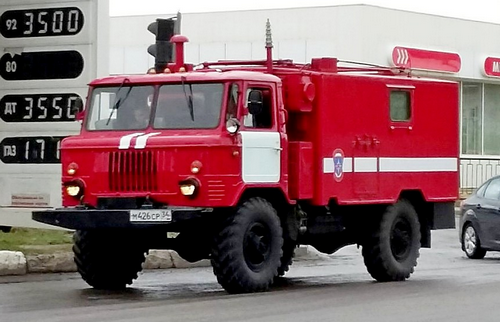 Поразительно такое наплевательски пренебрежительное отношение производителя к своему делу, да и к своим клиентам тоже! Перекрашивает одну и туже модель, кстати, весьма неплохо сделанную, в разный окрас и все, «бизнес» пошел. Главное написать «Масштабная модель-копия…», а какого автомобиля и использовался он где-либо, не важно. Ведь полноценный КШМ Р-142 на гражданке вряд ли применим. «Деньги, денежки…» вот цель жизни! А каких трудов и затрат стоило бы изготовить модель иркутского АСО-8(66), который выпускало с 1993 года в рамках конверсии ФГУП ПО "Восток" на базе командно-штабной машины Р-142(66)? Мелочь! А ведь эти машины получили достаточно широкое распространение, по ним немало информации и ее модель реально нужна коллекционерам.  Уважаемый авторитет в познании истории советских пожарных автомобилей А. В. Карпов: «Создание автомобилей связи и освещения силами технической службы советской пожарной охраны - выдающееся достижение послевоенных лет. В любом отношении: техническом, оперативном, инженерном или эстетическом. Хочу обратить внимание читателя на стабильность этих достижений. Каждое 10-летие, каждый исторический период имели своих мастеров, своего «автомобиля-героя»! Менялись автомобильные шасси и элементная база приборов связи, совершенствовалось электротехническое оборудование и оснащение штабов пожаротушения. И всегда пожарные специалисты соответствовали уровню технического прогресса в советском народном хозяйстве, а в чём-то порой его и превосходили.» К чести наших пожарных, не только в годы «технического прогресса», но и регресса в нелегкие 1990-е и 2000-е годы они смогли пополнять свои автопарки. В значительной мере на боевое дежурство ставились автомобили, снятые с вооружения или хранения в ВС России. Конечно, в той или иной мере, силами технической службы они приводились в соответствие с пожарными стандартами и приспосабливались к нуждам и возможностям своих гарнизонов. Именно поэтому найти две одинаковые машины практически невозможно. Что касается КШМ Р-142 во всем их многообразии, то, несмотря на значительный дискомфорт при работе, связанный с малой высотой салона кузова, они получили широкое распространение в пожарных частях, да и в других подразделениях МЧС, в качестве автомобилей связи и освещения и штабных машин. Многие из них находятся на службе и в 2020-е годы. Благо переделка сводилась к изменению комплектации оборудованием салона, возможно его перепланировке и, связанной с этим, доработке кузова.КШМ Р-142 производилась Запорожским заводом «Радиоприбор» по разработкам собственного ОКБ под наименованием Р-142 «Деймос» (ЯГ1.201.032) с второй половины 1960- х г. В процессе производства имела множество модификаций. Кузов выпускался на Гомельском ДОКе. Р-142 «Деймос» – командно-штабная машина (КШМ) на шасси ГАЗ-66-05 или 66-15 с лебедками и низкими кузовами КФ-1М или К-66Н с правой входной дверью с окном и двумя рамочными антеннами на крыше. В правой и левой боковинах кузова имелись еще одно и два окна соответственно. Машина предназначалась для управления войсками и организации радиосвязи в оперативно-тактическом звене (батальон/полк/дивизия) по коротковолновым и ультракоротковолновым каналам в движении и на стоянке. Могла работать автономно или в составе узлов связи и управления и обеспечивала дальность действия 40 – 60 км. Кузов КШМ имел два помещения – аппаратная с двумя местами для операторов и отсек управления для работы командира и двух офицеров спецсвязи. В ее комплект входили радиостанции, аппаратура коммутации и служебной связи, мачтовая антенна и автономный бензиновый электрогенератор АБ-1-П/30. Полная масса КШМ составляла 5970 кг. Время развертывания и свертывания – не более 15 минут. Вариант Р-142Г с двумя телескопическими антеннами являлся командно-штабной машиной для системы Гражданской обороны с дальностью связи 60 км, версия Р-142Д представляла собой десантируемую КШМ на шасси ГАЗ-66Б с кузовом К-66ДС Р-142HMP – командно-штабная машина (комбинированная радиостанция) на шасси ГАЗ-66-05 и ГАЗ-66-15 с кузовом К-66Н. Предназначалась для обеспечения радиосвязи в тактическом звене управления Сухопутных войск. Обеспечивала открытую и закрытую телефонную и телеграфную связь по радиоканалам со всех рабочих мест или с вынесенного телефонного аппарата, служебную связь с абонентами и с оператором внешней радиостанции, возможность передачи картографической и навигационной информации. Питание станции осуществлялось от электросети переменного тока, собственного бензинового электроагрегата АБ1-П28,5-1В или от электроустановки ЭУ-66-3. Р-142НЭ – командно-штабная машина на шасси ГАЗ-66-05 и 66-15 с металлическим кузовом КМ-66. Рассчитана на использование в оперативно-тактическом звене управления при любых условиях движения и при экстремальных температурах. Снабжалась коротковолновыми и ультракоротковолновыми радиостанциями, коммутационной аппаратурой, средствами конфиденциальной передачи информации и телефонной связи. Питание в процессе движения – от автомобильного генератора, на стоянке – от электроагрегата АБ1-П28,5 напряжением 27 В.